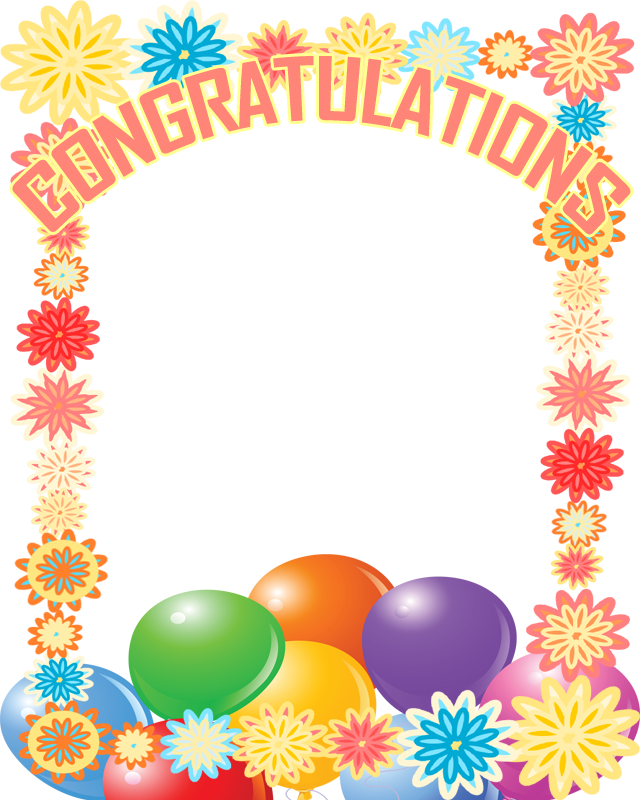                                               CREATIVE ARTWORK USING SHAPES                                       CLASS – V MORNING SHIFT                                                            BEST OUT OF E-WASTE                                       CLASS – V MORNING SHIFT5 AAYN ZARA FAYASFIRSTKAVISH SHAHSECONDLENORA MONISTHIRD5 BMOHD. SAAHIL ITHIKKATFIRSTRISHIK VASHISHTSECONDGITANJALI IYERTHIRD5 CNEGA SAYEERAM RAMKUMARFIRSTNEHA RAGHAVANSECONDISRA INDIKARTHIRD5 DACELYN RAYTHAN ALMEIDAFIRSTSUSHMITA SHESH KANCHANSECONDNUMAIR KHANTHIRD5 ESANJAY BALAJIFIRSTYOGESH KALAIVANANSECONDNIDHIN DILEEPTHIRD5 FKHADIJA RIZWANFIRSTSIDDHARTH ANITHA RAJESHSECONDRACHEL SARAH SAMUELTHIRD5 GNEEHARIKA SHAIJUFIRSTOMAR HASSANSECONDNISHTHA KARVATTHIRD5 HALINA HYDER KHANFIRSTSHOUVIK MAITISECONDMOHAMMAD AMMAAR ALITHIRD5 IAKHILA RAJESHFIRSTDYUTHI DIRUNRAJSECONDBHAVYA PRASADTHIRD5 JANAWRAS BERVINFIRSTSAMRUDDHI PRASHANT D.SECONDARSH JAVEDTHIRD5 ACLEYSIA MC ROSEFIRSTCRYSTAL SUTHARFIRSTLENORA MONISSECONDAAFIYA SHAMEELTHIRD5 BZOYA SHROFFFIRSTALFIYA SHIBUSECONDFATHIMA MORIWALATHIRD5 CMANNAT H. BAGGAFIRSTNIHARIKA RAJESHSECONDKRISHNA C. DARJITHIRD5 DKRISHIV ASHWINKUMAR PAREKHFIRSTIHSAN KALLINGALSECONDAMRUTHALAKSHMI BHASKARANTHIRD5 ESWASTI PRAGYAFIRSTSYEDA ALAINA AQUEELSECONDNIDA FATHIMATHIRD5 FPREETHA VINOD KUMARFIRSTSIDDARTH ANITHA RAJESHSECONDKHADEEJA RIZWANSECONDNOKESH CHAUDHARITHIRD5 GSIDDHI IYERFIRSTNEEHARIKA SHAIJUSECONDADITYA BINUTHIRD5 HALINA HYDER KHANFIRSTARTH MATHURSECONDAAYISHA ABDUL KAREEMTHIRDTHIRD5 IASHIRA NAVASFIRSTAKHILA RAJESHSECONDNANDANA LAKSHMANATHIRD5 JANAWARAS BERVINFIRSTSAMRUDDHI PRASHANT D.SECONDANGELINA VARGHESETHIRD